مراجعة الوحدة 1            الكيمياء في علم الأحياء              12 عام                             محمود السماحي             ( القسم 2 )اختر الإجابة الصحيحة :-أي مما يلي يُعد مادة تخفض طاقة التنشيط ؟الأيون                             ب- الحفاز                        ج- المتفاعل                  د- المادة المتفاعلة مع الإنزيمفي أي مما يلي تتكسر روابط وتتكون روابط جديدة ؟التفاعلات الكيميائية            ب- النظائر                       ج- العناصر                 د- الجزيئات القطبيةأي من العبارات التالية ينطبق على المعادلات الكيميائية ؟المتفاعلات على اليمين                                      ب- النواتج على اليمين       ج- عدد ذرات المتفاعلات أقل منها في النواتج                د- عدد ذرات النواتج أقل من عدد ذرات المتفاعلات4-العملية التي تتخذ فيها الذرات الموجودة في المواد ترتيباً جديداً يتسبب في تحول هذه المواد إلى مواد أخرى تسمىالمعادلة الكيميائية              ب- التفاعلات الكيميائية         ج- المعاملات              د- النواتج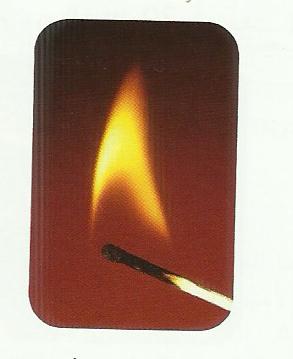 **-ما الذي توضحه الصورة المقابلة :أ. رابطة تساهمية        ب. خاصية فيزيائية          ج. تفاعل كيميائي               د. قوى فاندرفال5- 6-استخدم الرسم البياني التالي للإجابة عن الأسئلة التالية :-صف تأثير درجة الحرارة في سرعة التفاعلات في هذا الرسم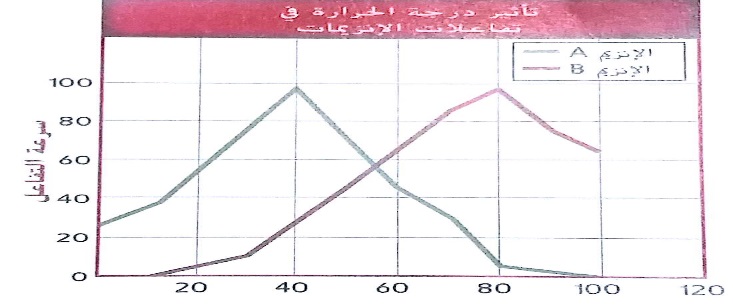 ........................................................................... ............................................................................ما هو الإنزيم الأكثر نشاطاً في خلايا البشر ؟ مع التعليل......................................................................................................................................................7-ضع الرقم المناسب بين القوسين في العمود (أ) مع ما يناسبه من العمود ( ب)( القسم 3 )اختر الإجابة الصحيحة :-1- أي من العبارات الآتية لا ينطبق على الماء النقي؟ أ. رقمه الهيدروجيني هو 7.0           ب. يتكون من جزيئات قطبية      ج. يتكون من روابط أيونية              د. مذيب جيد2- ما الذي تبينه الصورة هذه؟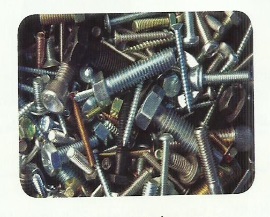 أ. خليط غير متجانس             ب. محلول           ج. خليط متجانس               د. المزيج المعلق3- ماذا تسمى الجزيئات التي تتوزع فيها الشحنات بشكل غير متساوي؟أ- جزئيات قطبية       ب- جزيئات مركبة                       ج- جزيئات ضخمة          د- جزيئات أيونية4- تسمى الرابطة الضعيفة بين ذرة هيدروجين وذرة أكسجين أو فلور أو نيتروجين بالرابطةأ- الأيونية                      ب- الهيدروجينية                        ج- الببتيدية               د- القطبية6-ما سبب أهمية الروابط الهيدروجينية للكائنات الحية؟ .................................................................................................................................................................7- ان حمض الهيدروكلوريك حمض قوي. ما الأيونات التي تتكون عند ذوبانه في الماء؟وما تأثيره في الرقم الهيدروجيني للماء؟ ..................................................................................................................................................................................................................................................................................................................................8-  اشرح أهمية المنظمات للكائنات الحية ؟...............................................................................................................................................................9-  توقع موضعين في الجسم تستخدم فيهما المنظمات للحد من التغيرات الحادة في الرقم الهيدروجيني ؟ .................................................................................................................................................................................................................................................................................................................................. -انظر للرسم التالي الذي يوضح مقياس الرقم الهيدروجيني ثم أجب عما يليه من أسئلة  10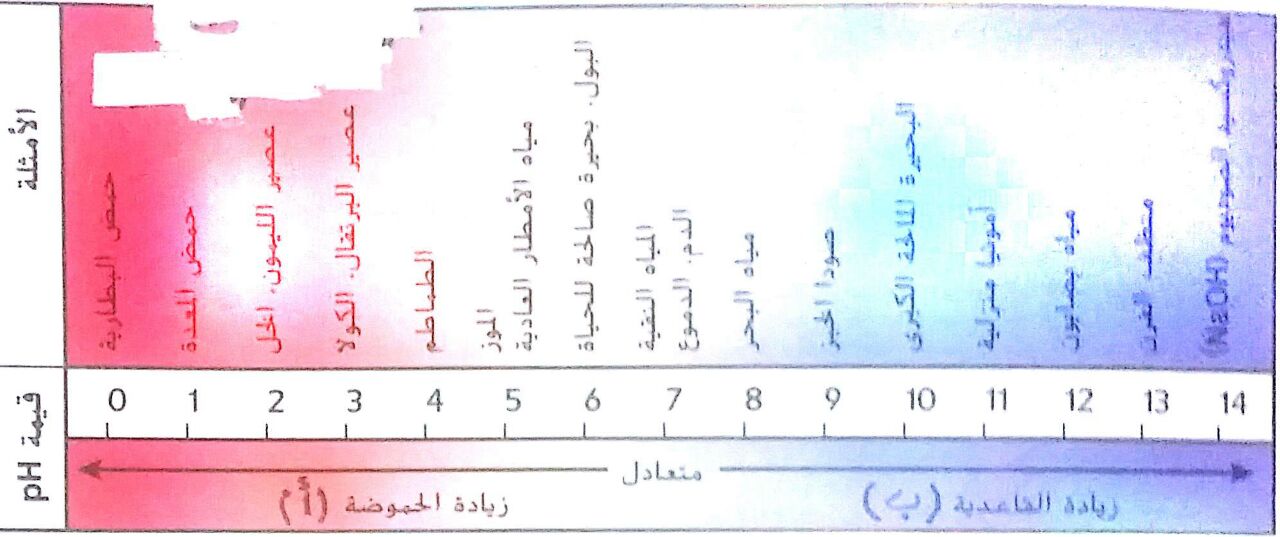 أ- إلى ماذا يشير اتجاه السهم في (أ) ؟ ................................................................................................................ب- أ- إلى ماذا يشير اتجاه السهم في (ب) ؟ ..........................................................................................................ج-ما هو أكبر رقم هيدروجيني في الأحماض ؟ ................  د-ما هو أكبر رقم هيدروجيني في القواعد ؟ ..................هـ-كيف يحافظ على الرقم الهيدروجيني ما بين 6.5 و 7.5 ؟..................................................................................... -ضع الرقم المناسب بين القوسين في العمود (أ) مع ما يناسبه من العمود ( ب)11(القسم 4 )اختر الإجابة الصحيحة :-1 -ما العنصران اللذان يتوجدان دائما في الأحماض الامينية ؟أ. النيتروجين و الكبريت      ب. الكربون والأكسجين          ج. الهيدروجين و الفسفور         د. الكبريت والأكسجين 2-  ما الذي يربط الأحماض الأمينية معا ؟ أ. الروابط الببتيدية             ب. قوى فاندرفال                 ج. الراوبط الهيدروجينية              د. الروابط الأيونية
3- ما المادة التي لا تعتبر جزءا من النيوكليوتيد ؟أ. الفوسفات                         ب. السكر                       ج. القاعدة                                د. الماء 4- المركبات العضوية هي التي تحتوي علىأ-الكربون وعناصر أخرى       ب- الهيدروجين فقط          ج- الأكسجين فقط                      د- النيتروجين فقط5- ماذا تسمى الجزئيات الضخمة ؟أ-المونومرات                       ب- البوليمرات                ج- الملدنات                             د- النيوكليوتيد6-استخدم الرسم المقابل ثم أجب عن الأسئلة التالية :-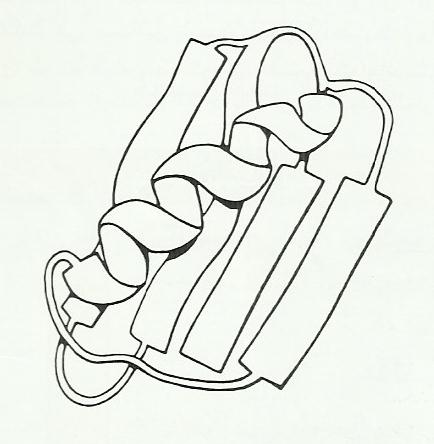 1-ما نوع الجزئ الضخم الذي له تركيب مشابه للتركيب المبين في الرسم ؟أ-كربوهيدرات           ب- شحوم          ج- نيوكليوتيد            د- بروتين2-ما النشاط الجزيئي الذي يحتاج إلى تركيب مطوي ؟أ-المركب غير القطبي                  ب- العمل كموقع نشطج-الحركة عبر أغشية الخلايا         د- لعب دور مخزن للطاقة في الخلية7-استخدم الرسم المقابل ثم أجب عن الأسئلة التالية :-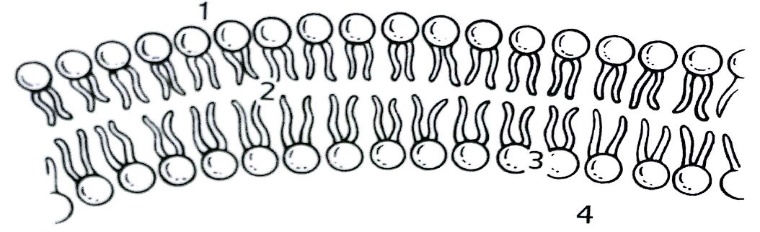 1-أي الأرقام في الرسم يمثل موقعاً قد تتوقع فيه وجود مواد غير قابلة للذوبان في الماء؟أ-1          ب- 2           ج- 3         د- 42-ما تأثير الأطراف القطبية وغير القطبية لجزيئات الدهون الفوسفورية المبينة في الرسم ؟أ-يسمح ذلك بتحرك البروتينات الناقلة بسهولة عبر الغشاءب-يسمح ذلك بالسيطرة على حركة المواد عبر الغشاءج-يسمح ذلك بمساعدة الخلية في الحفاظ على خصائصها الشكليةد-يسمح ذلك بتكون المزيد من الحيز المتوافر داخل طبقة الدهون الفوسفورية المزدوجالإجابةالقسم 21-ب      2-أ          3-ب       4- ب         ** ج           5- على اليمين (تفاعل طارد للحرارة  والتعليل لأن الطاقة الناتجة من المتفاعلات أكبر من النواتج)على اليسار (تفاعل ماص للحرارة  والتعليل لأن طاقة المتفاعلات أقل من طاقة النواتج )6- أ- تزداد سرعة التفاعل بزيادة درجة الحرارة إلى نطاق محدد ثم تقل السرعة)ب-A لأنه يعمل عند 40 درجة والإنزيمات في الإنسان يكون أعلى معدل عند 37 درجة)7- -(9  - 8  - 6  - 7  - 1  - 3   - 2  - 5  - 4 )القسم 31-ج        2-أ      3-أ        4- ب 5- الحمض هو المواد التي تطلق أيونات الهيدروجين الموجبة عندما تذوب في الماء القاعدة هي المواد التي تطلق أيونات الهيدروكسيد السالبة عندما تذوب في الماء6- ربط جزيئات الماء وتحافظ على الشكل ثلاثي الأبعاد للبروتين7- أيونات الهيدروجين الموجبة أو الهيدرونيوم  - يقل الرقم الهيدروجيني)8- هي المخاليط التي يمكن أن تتفاعل مع الأحماض أو القواعد للحفاظ على الرقم الهيدروجيني ضمن نطاق محدد( 6.5 – 7.5)9-المعدة والأمعاء والدم10-- أ- زيادة الحموضة        ب- زيادة القاعدية       ج- 0       د- 14  هـ - بإضافة المنظمات11-( 9  - 1  - 2  - 7  - 6  - 4   - 5  - 3  - 8 )القسم 41-ب        2-أ      3-د        4-أ         5-ب6-1- د     2- ب )7- ( 1- 2        2- ب )                                                         ( مراجعة الوحدة 2 )اختر الإجابة الصحيحة :- 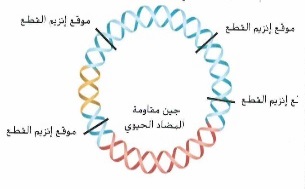 1-ما دور الجزئ  الموضح  في استنساخ  DNA ؟أ- نقل الDNA  الدخيل إلى داخل الخلية المضيفة             ب - تحديد مصدر DNA على أنه دخيل ج- تحديد الخلية المضيفة التي استقبلت الجين المعنى           د – جعل الDNA الدخيل قابلا للهضم عن طريق الإنزيمات .2-أي من  العبارات التالية المتعلقة بالجينوم البشرى خاطئة ؟ أ – يحتوى الجينوم البشرى على ما يقرب من 25000 جين . ب-  يحتوى الجينوم البشرى على امتدادات طويلة للحمض النووي  DNA  من دون وظيفة معروفة . ج- قام علماء من كل أنحاء العلم بترتيب تسلسل الجينوم البشرى .د- يحتوى الجينوم البشرى على تسلسلات نيوكليوتيدات ترمز كلها الى بروتينات .3-ماذا تسمى التنوعات الموجودة في النيوكليوتيدات المحددة  وترتبط بالأمراض التي تصيب الأنسان ؟ أ- البروتيوميات     ب- الانماط الفردانية         ج- تعدد أشكال النيوكليوتيدات الفردية         د- الجينومات4- في أي مما يلي تستخدم البصمة الوراثية؟أ- لترتيب تسلسل DNA من البكتريا                           ب- لفصل أجزاء DNAج- لتحديد هوية  الأفراد الذين ارتكبوا الجرائم               د- لتحديد حالات تعدد أشكال النيوكليوتيدات الفردية5-أي مما يلي يعد كودون للإيقاف في الحمض النووي الرايبوزي الرسول ؟أ-UAA           ب- AUG          ج- AUA         د- UCC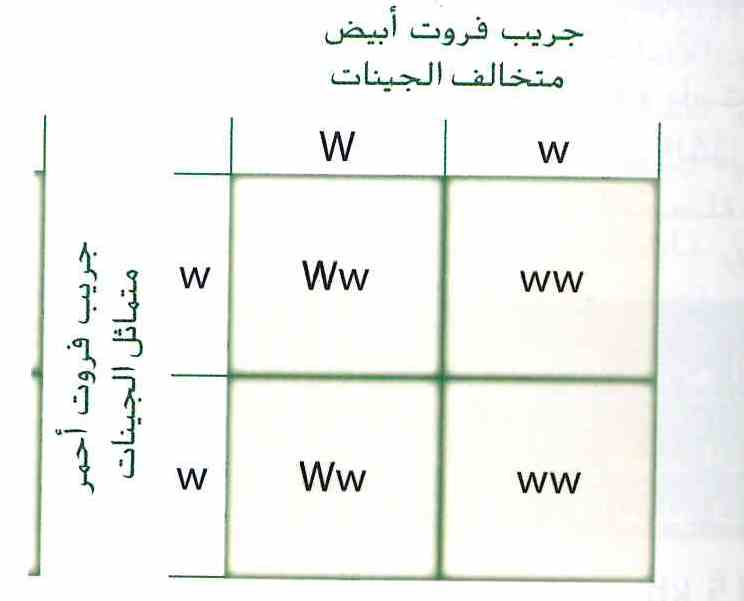 استخدم الرسم التوضيحي للإجابة عن السؤالين التاليين 6 و 76 – ما نسبة الطرز الجينية لأفراد النسل في التزاوج الموضح ؟أ – 1:2:1                    ب- تكون جميعها متنحية متماثله الجينات .ج-1:1                        د- تكون جميعها متخالفة الجينات 7 – يمكن استخدام عمليه التزاوج الموضحة لتحديد  الطراز الجيني لكائن الحى الأصل الذى له طراز ظاهري سائد .ماذا يسمى هذا النوع السائد من التزاوج ؟ أ- تزاوجا متماثل الجينات         ب _ تزاوجا اختباريا      ج-تزاوجا متخالف الجينات             د- تزاوجا أبويا8- ماذا يسمى التزاوج بين كائنات حية لها صفات مختلفة لإنتاج أفراد جيل تحمل صفات معينة تنافسية ؟أ- التهجين          ب-الانتخاب الصناعي          ج- التزاوج الداخلي              د- التزاوج الاختباري9- ماذا تسمى عملية اختيار الصفات المرغوب فيها ونقلها إلى الأجيال القادمة؟أ- التهجين          ب-الانتخاب الصناعي          ج- التزاوج الداخلي              د- التزاوج الاختباري10- ما عيوب التزاوج الداخلي ؟صفات مرغوب فيها                                         ب- أفراد سائدة نقية          ج- أفراد متنحية ذات صفات غير مرغوب فيها            د- أفراد متنحية ذات صفات مرغوب فيها11- لماذا يستخدم تفاعل البلمرة المتسلسل ؟ أ- لتضخيم DNA              ب – لربط DNA .        ج  – لقطع DNA               د – لفصل DNA12- ما الجزئ الذي يحتوى على DNA من كائنين حيين مختلفين ؟ أ-  DNA الموجه                      ب– DNA المستنسخ               ج-  DNA البلازميدى            د– DNA معاد التركيب 13- ماذا يسمى البلازميد البكتيري بعد إدخال DNA من معط إلى DNA البكتيريا ؟ أ-DNA الموجه                    ب- DNA المستنسخ               ج- DNA البلازميدى             د- DNA معاد التركيب14- العملية التي يتم من خلالها فصل قطع DNA وفقاً لأطوالها ولشحناتها الكهربائية تسمّى أ- الرحلان الكهربائي الهلامي           ب– تحليل الأطوال المتعددة        ج– التفاعل المتسلسل لأنزيم بلمرة          د– عزل الجين 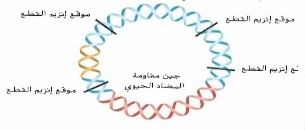 15- الشكل المقابل يوضح عملية : أ-التحويل               ب- الاستنساخ          ج- إعادة التركيب          د- الترتيب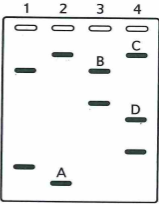 16- يوضح الشكل أشرطة  DNA فصلت باستخدام عملية الرحلان الكهربي الهلامي .  أ- أي شريط يحتوي علي أصغر أجزاء  ال DNA ؟أ- الشريط A          ب- الشريط B        ج- الشريط C         د- الشريط D   17-  أي من الطرق التالية سيستفيد بها المرضى من علم الصيدلة الجيني ؟أ- تقليل الآثار الجانبية للأدوية                   ب- الوقاية من الأمراض والسلامة    ج- تحديد الطبيب للجرعة بدقة                 د- جميع ما سبق صحيح18- أي من التالي يحسن قدرة الطبيب على تشخيص المرض من خلال تحديد تسلسل مناطق معينة من DNA  ويضع دليلاً للتنوعات الوراثية ؟أ- هاب ماب      ب- البروتيوميات          ج-علم الصيدلة الجيني       د- صفيفات DNA الدقيقة19- ماذا تسمى الشرائح المجهرية من السليكون والتي تحتوي على DNA ؟أ- هاب ماب      ب- البروتيوميات          ج-علم الصيدلة الجيني       د- صفيفات DNA الدقيقة*استبدل كل كلمة تحتها خط بالمصطلح الصحيح :- ملحوظة هامة : يأتي نفس السؤال اختارالاجابة الصحيحة:20– ( ................................ ) تنتج الحيوانات المعدلة وراثياً بواسطة الاستنساخ21- (....................................) تعرف جزيئات ال DNA الدائرية الصغيرة التي توجد في الخلايا البكتيرية باسم التحويل22- (....................................) تسمى التنوعات الوراثية القريبة من بعضها مصفوفة DNA الدقيقة23- ( ...................................) ينتج كلاب اسكيمو قوية بما يكفي لجر عربات الجليد بعملية التزاوج الاختباري24- (....................................) يُدخل جين إضاءة حيوية في نبات التبغ بعملية التهجين25- (................................... ) ينتج نباتاً يقاوم المرض مثل أحد الأبوين وأكبر في القيمة الغذائية مثل الأب الثاني بعملية التزاوج الداخلي26- (................................... ) البروتيوميات هو ابتكار دليل للتنوعات الجينية الشائعة التي تحدث لدى البشر 27- (................................... ) المعلوماتية الأحيائية تقنية تهدف إلى تصحيح الجينات المتحولة المسببة للأمراض البشرية28- (................................... ) تقوم النباتات المعدلة وراثياً بصنع هرمون الانسولين(الإجابة ) *اختر الإجابة الصحيحة:-   1-أ      2-د    3-ج     4-ج    5-أ      6-ج     7-ب    8-أ   9-ب     10-ج     11-أ      12-د    13-د    14- أ15-ج      16-أ     17- د     18- أ     19- د* استبدل كل كلمة تحتها خط بالمصطلح الصحيح20- الهندسة الوراثية       21- البلازميد     22- الأنماط الفردية      23- الانتخاب الصناعي       24-الهندسة الوراثية       25- التهجين26- مشروع هاب ماب       27- العلاج الجيني      28- البكتريا                                                         ( مراجعة الوحدة 3 القسم 3 )اكتب المصطلح العلمي الصحيح أمام العبارات التالية :- ملحوظة هامة : يأتي نفس السؤال اختار الإجابة الصحيحة :-1 – ( ................................ ) الجهاز الذي يفرز الهرمونات في مجرى الدم مباشرة. (الغدد الصماء – الجهاز العصبي – الجهاز الهضمي)2- (....................................) مادة تعمل على خلايا معينة من الجسم لتعطي استجابة محددة .( الانزيم  -  الهرمون  - البروتين)3- (....................................) غدة صماء تعتبر الرئيسة والأهم في الغدد (الدرقية  - النخامية – الجار درقية)4- ( ...................................) هرمون تفرزه الغدة الدرقية يعمل على رفع معدل الأيض في الجسم ( الباراثرمون  - الثيروكسين  - الكالسيتونين)5- (....................................) هرمون تفرزه الغدة الدرقية يخفض الكالسيوم في الدم . ( الباراثرمون  - الثيروكسين  - الكالسيتونين)6- (................................... ) هرمون تفرزه الغدة الجار درقية ويرفع الكالسيوم في الدم( الباراثرمون  - الثيروكسين  - الكالسيتونين)7- ( .................................  ) هرمون يفرزه البنكرياس ويرفع سكر الجلوكوز في الدم  (الجلوكاجون   - الانسولين – الثيروكسين)8- ( ................................. ) هرمون يفرزه البنكرياس ويخفض السكر في الدم(الجلوكاجون   - الانسولين – الثيروكسين)9- ( ................................. ) هرمون تفرزه الغدة الكظرية وهو مهم في إعادة امتصاص الصوديوم (الكورتيزول – الدوستيرون – ابينيفرين)10- ( ................................. ) هرمون تفرزه الغدة الكظرية ويزيد السكر في الدم ويقلل من الالتهابات(الكورتيزول – الدستيرون – ابينيفرين)11-(................................... ) هرمون تفرزه الخلايا العصبية ويحافظ على الاتزان الداخلي بتنظيم الماء( هرمون النمو            -هرمون المضاد لإدرار البول      - هرمون الجلوكاجون  )        اختر الإجابة الصحيحة :- 12- أي من الهرمونات التالية تفرزه الخلايا العصبية ؟أ- هرمون النمو             ب-هرمون المضاد لإدرار البول       ج- هرمون الجلوكاجون          د-هرمون الإنسولين13-أي من الهرمونات التالية لها تأثيرات متضادة ؟أ-الكالسيتونين والباراثرمون     ب- الابينفرين والنور ابينفرين    ج- النمو الثيروكسين     د- الدوستيرون والكورتيزول14- من أين يفرز هرمون النمو؟أ- الغدة النخامية             ب- الغدة الدرقية             ج- الغدة الجار درقية          د- الخلايا العصبية15- أي من الهرمونات التالية ستيرويدية؟ أ-الاستروجين         ب- التستوستيرون             ج- النمو          د-  أ وب معاً16- أي من الهرمونات التالية من هرمونات الأحماض الأمينية؟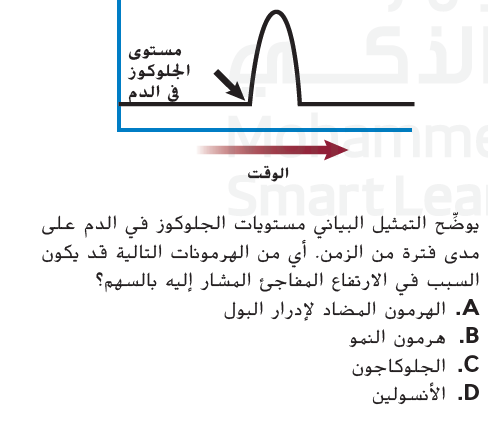  أ-الاستروجين          ب- النمو             ج- الإنسولين          د-  ب و ج معاً 17- أي من الهرمونات التالية تسبب في الإرتفاع المفاجئ لسكر الجلوكوز كما بالرسم الموضحأ-الانسولين        ب- الجلوكاجون       ج- هرمون النمو    د- الهرمون المضاد لإدرار البول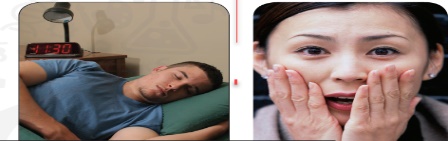 18-أي الشخصين مرشح لمستويات مرتفعة من الابينفرين ؟أ- الشخص A     ب- الشخص B      ج- كلا الشخصين      د- لا أحد19- ضع بين القوسين في العمود (أ) ما يناسبه من العمود (ب)إجابة القسم 3 )       1-الغدد الصماء     2-الهرمون     3-النخامية    4- الثيروكسين     5- الكالسيتونين     6- الباراثرمون   7-الجلوكاجون8-الإنسولين       9-ألدوستيرون       10- الكورتيزول      11- المضاد للتبول*اختر الإجابة :     12-ب     13-أ    14- أ     15- د       16- د     17- ب   18- أ     17-  -( 3 – 1 – 5 – 2  - 6  - 4 – 7 ) وجه المقارنة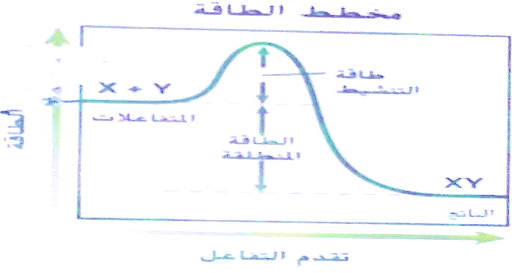 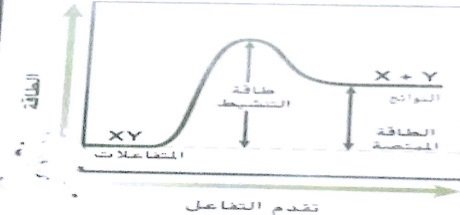 نوع التفاعل........................................................................................................................التعليل....................................................................................................................................................................................................................................العمود ( أ )العمود ( ب )(...... ) الأميليز(...... ) الموقع النشط(...... ) الإنزيمات(...... ) الحفاز(...... ) التفاعل الكيميائي(...... ) النواتج(...... ) المتفاعلات(...... ) طاقة التنشيط(....... ) المعامل1-عملية تتخذ فيها الذرات الموجودة في المواد ترتيباً جديداً يتسبب في تحول هذه المواد إلى مواد أخرى 2- المواد الكيميائية التي يبدأ بها التفاعل الكيميائي 3- المواد الكيميائية المتكونة أثناء التفاعل الكيميائي 4- العدد الذي يكتب أمام المتفاعلات أو النواتج في المعادلة الكيميائية 5- الحد الأدنى للطاقة اللازمة لكي تكون المتفاعلات نواتج في تفاعل كيميائي 6-المادة التي تسمى الحفازات الحيوية وتزيد من سرعة التفاعل الكيميائي 7-المادة التي تقلل من طاقة التنشيط لبدء التفاعل الكيميائي 8-الموقع المحدد الذي ترتبط فيه المادة المتفاعلة مع الإنزيم 9-الإنزيم الذي يحلل مادة الأميلوز في النشا القاعدةالحمضوجه المقارنة..................................................................................................................................................................................................................................................وجه الاختلافالعمود ( أ )العمود ( ب )(...... ) المنظمات(...... ) القطبية(...... ) الهيدروجينية(...... ) القواعد(...... ) الأحماض(...... ) المذيب(...... ) المذاب(...... ) الخليط(...... ) الرقم الهيدروجيني1-الجزيئات التي تتوزع فيها الشحنات بشكل غير متساوي2- الرابطة الضعيفة بين ذرة هيدروجين وذرة أكسجين أو فلور أو نيتروجين 3- المزيج من مادتين أو أكثر حيث تحتفظ كل مادة بخصائصها4-المادة التي تذوب فيها مادة أخرى 5-المادة التي تذوب في المذيب 6-المواد التي تطلق أيونات الهيدروجين الموجبة عندما تذوب في الماء 7-  المواد التي تطلق أيونات الهيدروكسيد السالبة عندما تذوب في الماء 8- تركيز الهيدروجين الموجب في المحلول 9-المخاليط التي يمكن أن تتفاعل مع الأحماض أو القواعد للحفاظ على الرقم الهيدروجيني ضمن نطاق محدد العمود (أ)العمود (ب)(       ) الإنسولين(       ) الجلوكاجون(       ) هرمون النمو(       ) الكورتيزول(       ) الاستروجين(       ) الابينفرين(       ) ألدوستيرون1-يرفع سكر الجلوكوز في الدم2-تفرزه قشرة الغدة الكظرية ويساعد على علاج الالتهابات3- يخفض سكر الجلوكوز في الدم4- يفرزه نخاع الغدة الكظرية ويعمل في حالة الطوارئ5- تفرزه الغدة النخامية ويساعد على نمو العظام والعضلات6- - هرمون أنثوي7-هرمون يعمل على إعادة امتصاص الصوديوم للجسم